Dzień dobry,W tym tygodniu nadal realizujemy temat: Transport wodny i lotniczy w Polsce. Łączność.Przesyłam Wam zadania do samodzielnego wykonania. Odpowiedzi do zadań podanych poniżej proszę NIE PRZESYŁAĆ do sprawdzenia tylko zrobić w zeszycie. W następnym tygodniu podam Wam odpowiedzi do samodzielnego sprawdzenia. Pozdrawiam,Beata KilukPrzyporządkuj podane przykłady usług do właściwej grupy.przewóz pasażerów komunikacją miejską, wyjazd z biurem podróży do Grecji, Festiwal Polskich Filmów Fabularnych w Gdyni, wysłanie paczkiUsługi dystrybucyjne:Usługi rekreacyjno- zdrowotne:Usługi oświatowo-kulturalne:Usługi informacyjne (łącznościowe):W tabeli przedstawiono wielkość przewozów towarów i pasażerów wg rodzajów transportu w Polsce w 2016 roku.Zaznacz poprawne uzupełnienia zdań.Największe znaczenie w przewozie ładunków i pasażerów ma transport A / B.Udział transportu samochodowego w przewozach pasażerskich w 2016 roku wynosił C / D. kolejowy		C. ponad 20%samochodowy	D. niemal 60%Podaj trzy przykłady wpływu transportu i łączności na jakość życia mieszkańców naszego kraju i jego rozwój gospodarczy.…………………………………………….…………………………………………….……………………………………………..Określ, który rodzaj transportu jest najkorzystniejszy w opisanych sytuacjach. Zaznacz właściwą odpowiedź w każdym wierszu w tabeli.Transport samochodowy.	C. Transport przesyłowy.Transport kolejowy.		        D. Transport morski. Poziom usług internetowych w danym kraju ocenia się na podstawie kilku wskaźników. Należą do nich między innymi odsetek gospodarstw domowych z dostępem do internetu oraz rodzaj usług, z których społeczeństwa korzystają w sieci.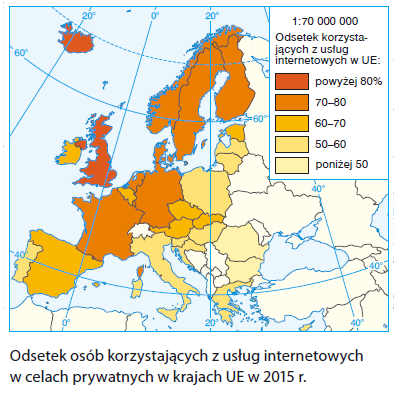 Oceń poziom korzystania z usług dostępnych przez internet w Polsce na tle innych państw Unii Europejskiej. TransportPrzewóz ładunków (mln t)Przewóz pasażerów (tys. os.)samochodowy1 547390 493kolejowy  223291 980rurociągowy           54-morski            7           632wodny śródlądowy           6  2 024lotniczy     0,04 8 779OGÓŁEM  1 836   693 908Lp.OpisOznaczenieOznaczenieOznaczenieOznaczenie1.Przewożenie mebli ze sklepu do domu.ABCD2.Dostarczanie wody ze zbiornika retencyjnego do stacji uzdatniania.ABCD3.Przewożenie węgla kamiennego z kopalni do elektrowni.ABCD4.Dostarczanie cytrusów i kawy z Ekwadoru do Polski.ABCD